CHAPTER 17ELECTRICIANSSUBCHAPTER 1GENERAL PROVISIONS§1101.  DefinitionsAs used in this chapter, unless the context otherwise indicates, the following terms have the following meanings.  [PL 1999, c. 386, Pt. F, §1 (AMD).]1.  Apprentice electrician.  "Apprentice electrician" means an apprentice who is engaged in a written agreement to work at and learn the trade of an electrician under the direct supervision of a licensed master, journeyman or limited electrician in an apprenticeship program registered pursuant to 29 Code of Federal Regulations, Section 29.3 (2016) with the United States Department of Labor, Office of Apprenticeship or a state apprenticeship agency recognized by the Office of Apprenticeship.[PL 2017, c. 198, §2 (AMD).]1-A.  Electrical company.  "Electrical company" means a person, firm, corporation or partnership employing licensees engaged in the business of doing electrical installations.[PL 2011, c. 286, Pt. F, §1 (AMD); PL 2011, c. 406, §1 (AMD).]1-B.  Board.  "Board" means the Electricians' Examining Board.[PL 2007, c. 402, Pt. I, §1 (NEW).]2.  Electrical installations.  "Electrical installations" means the installation, repair, alteration and maintenance of electrical conductors, fittings, devices and fixtures for heating, lighting, power purposes or heat activated fire alarms, intrusion alarms, energy management, telephone, cable and closed-circuit television, sound systems, data transmission, conduit and raceway systems and electrically supervised manual fire alarms and sprinkler systems. "Electrical installations" includes complete installations related to photovoltaic, fuel cell and wind power generation systems.  "Electrical installations" does not include the installation or repair of portable appliances and other portable electrical equipment, installation of which involves only the insertion of an attachment plug into a fixed receptacle outlet. It is the meaning and intent of this subsection that the word "portable" does not include or apply to any type of fixed electrically operated or driven equipment.[PL 2017, c. 198, §2 (AMD).]3.  Helper electrician.  "Helper electrician" means a person licensed to make electrical installations in the employment of a licensed master electrician, limited electrician or electrical company and under the direct supervision of a licensed master, journeyman or limited electrician but who does not qualify under subsection 1.[PL 2017, c. 198, §2 (AMD).]3-A.  Journeyman-in-training electrician.  "Journeyman-in-training electrician" means a person making electrical installations in the employment of a licensed master electrician, limited electrician or electrical company and under the indirect supervision of a licensed limited or master electrician.[PL 2017, c. 198, §2 (AMD).]4.  Journeyman electrician.  "Journeyman electrician" means a person licensed to make electrical installations in the employment and under the indirect supervision of a licensed master electrician, limited electrician or electrical company.[PL 2017, c. 198, §2 (AMD).]4-A.  Supervision. [PL 2017, c. 198, §2 (RP).]5.  Limited electrician.  "Limited electrician" means a person licensed to make electrical installations limited to a specific type of electrically operated equipment or to specific electrical installations only authorized by this license.[PL 2017, c. 198, §2 (AMD).]6.  Master electrician.  "Master electrician" means a licensed person qualified under this chapter to engage in the business of installing electrical wires, conduits, apparatus, fixtures and other electrical equipment.[PL 2017, c. 198, §2 (AMD).]7.  Public service corporation. [PL 2011, c. 290, §1 (RP).]8.  Utility corporation.  "Utility corporation" means a utility that is not a public utility, as defined in Title 35‑A, section 102, or a person, firm or corporation subject to the jurisdiction of the Federal Communications Commission.[PL 2011, c. 290, §2 (RPR).]SECTION HISTORYPL 1965, c. 385, §2 (AMD). PL 1965, c. 498, §1 (AMD). PL 1973, c. 363 (RPR). PL 1975, c. 767, §§31-35 (AMD). PL 1977, c. 295, §1 (AMD). PL 1979, c. 302, §§3,4 (AMD). PL 1981, c. 577, §§5-9 (AMD). PL 1983, c. 413, §§31,32 (AMD). PL 1987, c. 395, §§B3,B4 (AMD). PL 1987, c. 735, §§42-46 (AMD). PL 1989, c. 443, §82 (AMD). PL 1989, c. 450, §§10,11 (AMD). PL 1993, c. 349, §66 (AMD). PL 1995, c. 325, §§1-6 (AMD). PL 1995, c. 336, §1 (AMD). PL 1995, c. 502, §§H24,25 (AMD). PL 1997, c. 119, §1 (AMD). PL 1999, c. 386, §F1 (AMD). PL 1999, c. 606, §1 (AMD). PL 2003, c. 20, §OO2 (AMD). PL 2003, c. 20, §OO4 (AFF). PL 2003, c. 545, §5 (REV). PL 2003, c. 603, §1 (AMD). PL 2005, c. 347, §§B1,2 (AMD). PL 2007, c. 402, Pt. I, §§1, 2 (AMD). PL 2009, c. 415, Pt. A, §17 (AMD). PL 2011, c. 286, Pt. F, §§1-4 (AMD). PL 2011, c. 290, §§1, 2 (AMD). PL 2011, c. 406, §1 (AMD). PL 2011, c. 491, §14 (AMD). PL 2011, c. 650, §1 (AMD). PL 2017, c. 198, §2 (AMD). §1102.  ExceptionsThe provisions of this chapter shall not apply to the following:  [PL 1973, c. 363 (RPR).]1.  Commissions. [PL 1997, c. 119, §2 (RP).]1-A.  Public utility.  An entity subject to the jurisdiction of the Public Utilities Commission, the Federal Energy Regulatory Commission or the Federal Communications Commission, including all employees of such an entity, but only to the extent the entity or its employees are making electrical installations in furtherance of providing its authorized service or activities incidental to that authorized service.  This exception does not apply to:A.  Installations, other than installation of a meter, inside a customer's building;  [PL 2011, c. 290, §3 (NEW).]B.  Installations of manufactured housing service equipment; and  [PL 2017, c. 198, §3 (AMD).]C.  Installations at any business office of a utility corporation that is not physically located adjacent to the utility's generation or transmission and distribution plant;  [PL 2011, c. 290, §3 (NEW).][PL 2017, c. 198, §3 (AMD).]1-B.  Aboveground electric lines.  Electrical work in connection with the construction, installation, operation, repair or maintenance of any aboveground electric transmission line capable of operating at one kilovolt or more.[PL 2017, c. 198, §4 (AMD).]1-C.  Contractor.  An entity, including all employees of such an entity, to the extent the entity has contracted with a public utility, as described in this section, to perform services for the public utility, but only to the extent the public utility would be exempt from this chapter if it were performing the services directly through its employees; or[PL 2011, c. 290, §5 (NEW).]2.  Utility corporations. [PL 2011, c. 290, §6 (RP).]3.  Mines, ships and carriers.  The electrical work and equipment in mines, pipeline systems, ships, railway rolling stock or automotive equipment.[PL 1999, c. 386, Pt. F, §2 (AMD).]4.  Certain laboratories. [PL 1999, c. 386, Pt. F, §3 (RP).]5.  Oil burner technicians. [PL 1999, c. 386, Pt. F, §4 (RP).]6.  Elevator mechanics. [PL 1999, c. 386, Pt. F, §5 (RP).]7.  Low-energy installers. [PL 1991, c. 531, §3 (RP).]8.  Gas installers. [PL 1999, c. 386, Pt. F, §6 (RP).]9.  Plumbers. [PL 1999, c. 386, Pt. F, §7 (RP).]10.  Pump installers. [PL 1999, c. 386, Pt. F, §7 (RP).]SECTION HISTORYPL 1967, c. 69, §1 (AMD). PL 1967, c. 312, §2 (AMD). PL 1973, c. 363 (RPR). PL 1979, c. 127, §177 (AMD). PL 1987, c. 395, §B5 (AMD). PL 1987, c. 735, §§47,48 (AMD). PL 1991, c. 531, §§1-3 (AMD). PL 1993, c. 659, §A2 (AMD). PL 1995, c. 114, §§1-4 (AMD). PL 1995, c. 560, §H12 (AMD). PL 1995, c. 560, §H17 (AFF). PL 1997, c. 119, §§2,3 (AMD). PL 1997, c. 576, §1 (AMD). PL 1999, c. 386, §§F2-7 (AMD). PL 1999, c. 657, §13 (AMD). PL 2011, c. 290, §§3-6 (AMD). PL 2017, c. 198, §§3, 4 (AMD). §1102-A.  Exceptions to licensing requirements(REPEALED)SECTION HISTORYPL 1973, c. 363 (NEW). PL 1981, c. 501, §59 (AMD). PL 1991, c. 531, §§4-6 (AMD). PL 1999, c. 386, §F8 (AMD). PL 2003, c. 551, §§1,2 (AMD). PL 2009, c. 344, Pt. D, §§7, 8 (AMD). PL 2009, c. 344, Pt. E, §2 (AFF). PL 2011, c. 272, §§1-3 (AMD). PL 2011, c. 286, Pt. F, §5 (RP). PL 2011, c. 691, Pt. A, §33 (RP). §1102-B.  Permits and inspections(REPEALED)SECTION HISTORYPL 1981, c. 432, §2 (NEW). PL 1981, c. 543, §§1,2 (AMD). PL 1987, c. 735, §49 (AMD). PL 1987, c. 737, §§C73,C106 (AMD). PL 1989, c. 6 (AMD). PL 1989, c. 9, §2 (AMD). PL 1989, c. 104, §§C8,C10 (AMD). PL 1991, c. 531, §7 (AMD). PL 1995, c. 325, §7 (AMD). PL 1999, c. 386, §F9 (AMD). PL 2001, c. 323, §17 (AMD). PL 2009, c. 344, Pt. D, §§9, 10 (AMD). PL 2009, c. 344, Pt. E, §2 (AFF). PL 2011, c. 286, Pt. B, §5 (REV). PL 2011, c. 286, Pt. F, §§6-8 (AMD). PL 2011, c. 290, §§7, 8 (AMD). PL 2017, c. 198, §5 (RP). §1102-C.  Permit; inspection of electrical installations1.  Permit required.  Except as otherwise provided in this section and in section 1102‑D, a permit must be obtained from the board before an electrical installation may be performed.[PL 2017, c. 198, §6 (NEW).]2.  Application for permit.  An application for a permit must be submitted by a licensed master electrician or limited electrician on a form provided by the board together with any plans, specifications or schedules the board may require prior to making the electrical installation.  If the board determines that the description of the electrical installation planned is in compliance with all applicable statutes, ordinances and rules, and a fee required under subsection 4 has been paid, the board shall issue a permit.[PL 2017, c. 198, §6 (NEW).]3.  Inspection required.  An inspection is required before electrical wiring is enclosed through the construction process.  The licensed electrician performing the electrical installation shall notify a state electrical inspector, or the local municipal inspector if the municipality has an electrical inspector, when the installation is ready for inspection.  The inspector shall determine whether the electrical installation complies with all applicable statutes, ordinances and rules.  If the inspector determines that the electrical installation does not comply, the procedures set forth in section 1104 apply.  A utility corporation must require proof of permit prior to connecting power to the electrical installation.[PL 2017, c. 198, §6 (NEW).]4.  Procedures and fees.  Pursuant to the Maine Administrative Procedure Act, the board may adopt procedures for applications for permits and the conduct of inspections under this section.  The combined service fee for a permit and inspection must be paid with every application for a permit. The Director of the Office of Professional and Occupational Regulation within the Department of Professional and Financial Regulation shall adopt by rule a schedule of appropriate service fees, but in no event may any scheduled service fee exceed $100.  Rules adopted pursuant to this subsection are routine technical rules pursuant to Title 5, chapter 375, subchapter 2‑A.[PL 2017, c. 198, §6 (NEW).]5.  Exceptions to the permitting requirement.  In addition to the exception for a single-family dwelling set forth in section 1102‑D, a permit from the board is not required for:A.  An electrical installation in a single-family dwelling performed by a licensed electrician qualified under this chapter;  [PL 2017, c. 198, §6 (NEW).]B.  The electrical work and equipment employed in connection with the construction, installation, operation, repair or maintenance of any utility by a public utility, or by a contractor working on behalf of a public utility as set forth in section 1102, subsection 1‑C, in rendering its authorized service or in any way incidental thereto;  [PL 2017, c. 198, §6 (NEW).]C.  The electrical work and equipment employed in connection with an aboveground electric transmission line described in section 1102, subsection 1‑B;  [PL 2017, c. 198, §6 (NEW).]D.  Minor repair work, including the replacement of lamps, fuses, lighting fixtures, switches and sockets, the installation and repair of outlets, radio and other low-voltage equipment and the repair of service entrance equipment;  [PL 2017, c. 198, §6 (NEW).]E.  Electrical installations for which a permit and inspection are required by municipal resolution or ordinance under Title 30‑A, section 4173;  [PL 2017, c. 198, §6 (NEW).]F.  Any electrical equipment and work, including construction, installation, operation, maintenance and repair in or about industrial or manufacturing facilities;  [PL 2017, c. 198, §6 (NEW).]G.  Any electrical equipment and work, including construction, installation, operation, maintenance and repair in, on or about other properties, equipment or buildings, residential or of any other kind, owned or operated by a person engaged in industrial or manufacturing operations provided that the work is done under the supervision of an electrical engineer or master electrician in the employ of that person;  [PL 2017, c. 198, §6 (NEW).]H.  Work performed by any person licensed under chapter 139 as an oil burner technician, subject to the restrictions of the license as issued;  [PL 2017, c. 198, §6 (NEW).]I.  Work performed by a person licensed under chapter 139 as a propane and natural gas installer, when installing propane and natural gas utilization equipment, subject to the restrictions of that person's license;  [PL 2017, c. 198, §6 (NEW).]J.  Work performed by a person licensed under chapter 49 as a plumber, except that this exception applies only to disconnection and connection of electrical conductors required in the replacement of water pumps and water heaters of the same or smaller size in residential properties; or  [PL 2017, c. 198, §6 (NEW).]K.  Work performed by a person licensed under chapter 69‑C as a pump installer, except that this exception applies only to disconnection and connection of electrical conductors required in the replacement of water pumps of the same or smaller size in residential properties and the installation of new water pumps and associated equipment of 3 horsepower or smaller.  [PL 2017, c. 198, §6 (NEW).][PL 2017, c. 198, §6 (NEW).]SECTION HISTORYPL 2017, c. 198, §6 (NEW). §1102-D.  Single-family dwelling exception; certificate required1.  Exception.  A person may make an electrical installation in a newly constructed single-family dwelling that is occupied by that person and used solely as a single-family dwelling, or will be occupied by that person as the person's bona fide personal abode and used solely as a residence, as long as the electrical installation conforms to the standards of the National Electrical Code or other standards approved by the board and as long as the person applies for and receives a single-family dwelling certificate in accordance with this section.[PL 2017, c. 198, §6 (NEW).]2.  Application for single-family dwelling certificate.  An application for a single-family dwelling certificate must be made by the person that is using and occupying, or will use and occupy, the single-family dwelling solely as that person's bona fide personal abode and residence.[PL 2017, c. 198, §6 (NEW).]3.  Certification.  An electrical installation made pursuant to this section in a newly constructed single-family dwelling requires certification by a state electrical inspector or a local inspector, or a licensed master electrician or a licensed limited electrician in house wiring, prior to the activation of electricity by the utility company.[PL 2017, c. 198, §6 (NEW).]4.  Notification and inspection of single-family dwelling certificate required.  An inspection is required before the electrical wiring is enclosed by the construction process.  The person making the electrical installation shall contact the state electrical inspector prior to the electrical installation.  The person making the electrical installation shall also notify the state inspector when the electrical installation is ready for inspection.  The inspector shall determine whether the electrical installation complies with all applicable statutes, ordinances and rules.  If the inspector determines that the electrical installation does not so comply, the procedures set forth in section 1104 apply.  A utility corporation must require proof of certification prior to connecting power to the electrical installation.[PL 2017, c. 198, §6 (NEW).]5.  Procedures and fees.  Pursuant to the Maine Administrative Procedure Act, the board may adopt procedures for applications for single-family dwelling certificates and the conduct of inspections under this section. The combined service fee for a certificate and inspection must be paid with every application for a certificate. The Director of the Office of Professional and Occupational Regulation within the Department of Professional and Financial Regulation shall adopt by rule a schedule of appropriate service fees, but in no event may any scheduled service fee exceed $100. Rules adopted pursuant to this subsection are routine technical rules pursuant to Title 5, chapter 375, subchapter 2‑A.[PL 2017, c. 198, §6 (NEW).]SECTION HISTORYPL 2017, c. 198, §6 (NEW). §1103.  Municipal licenses not required; municipal permitsA municipality, notwithstanding provisions in charters or ordinances to the contrary, may not require licensed electricians to be municipally licensed, and a municipality may not issue a permit for an electrical installation unless satisfied that the person applying for the permit complies with this chapter.  [PL 2017, c. 198, §7 (AMD).]SECTION HISTORYPL 1965, c. 385, §3 (RPR). PL 1973, c. 363 (RPR). PL 2011, c. 420, Pt. M, §1 (AMD). PL 2011, c. 420, Pt. M, §7 (AFF). PL 2017, c. 198, §7 (AMD). §1104.  State electrical inspectorsState electrical inspectors have powers throughout the counties of the State similar to those of sheriffs in their respective counties, relating to enforcement of this chapter and rules adopted under this chapter.  These powers are limited to the power to conduct investigations, issue citations, serve summonses and order corrections of violations in accordance with specific statutory authority.  [PL 2017, c. 198, §8 (NEW).]1.  Complaint inspections.  State electrical inspectors, upon complaint of imminent danger or upon written complaint of any owner, lessee or tenant of a building, state fire inspector, fire chief, fire department inspector, personnel of a transmission and distribution utility or local electrical inspector or whenever they determine it necessary at all reasonable hours, for purposes of examination, may enter into and upon all buildings or premises within their jurisdiction and inspect those buildings or premises.  They may enter any building only with the permission of the person having control thereof or, after hearing, upon order of court.  Whenever any state electrical inspector finds any electrical installation in any building or structure that does not comply with this chapter, that inspector shall order the electrical installation to be removed or remedied and the order must forthwith be complied with by the owner or occupant of the premises or buildings or the electrician that performed the work.  Whenever any state electrical inspector finds any electrical installation in any building or structure that creates a danger to other property or to the public, the inspector may forbid use of the building or structure by serving a written order upon the owner and the occupant, if any, to vacate within a reasonable period of time to be stated in the order.[PL 2017, c. 198, §8 (AMD).]2.  Order to correct deficiency; appeal.  Any person ordered by a state electrical inspector to correct an electrical deficiency or to vacate a building or structure may appeal the order to the Electricians' Examining Board by filing with that board within 30 days of receipt of the order a written notice of appeal.  The board shall hold a hearing and review that appeal and issue its written decision thereof within a reasonable time after receipt of the notice of appeal.  If the board upholds the inspector's order, it shall prescribe the time period for the requisite correction specified in its written decision or the time within which that person must vacate the building or structure.  The decision must be complied with unless appealed as provided.  Any person ordered by the board to correct an electrical deficiency or to vacate a building or structure may appeal the order to the Superior Court in accordance with Title 5, section 11001 by filing a petition for review within 48 hours of receipt of the order.   The petition for review may be advanced on the docket and receive priority over other cases when the court determines that the interests of justice so require.[PL 2017, c. 198, §8 (AMD).]Upon the failure of any person to carry out a final order as provided, the Electricians' Examining Board may petition the Superior Court for the county in which the building or premises are located for an injunction to enforce that order.  If the court determines upon hearing the petition that a lawful final order was issued, it shall order compliance.  [PL 2009, c. 112, Pt. A, §4 (RPR).]SECTION HISTORYPL 1965, c. 385, §4 (RPR). PL 1967, c. 69, §2 (AMD). PL 1971, c. 310 (AMD). PL 1973, c. 303, §3 (AMD). PL 1973, c. 363 (RPR). PL 1981, c. 432, §§3-5 (AMD). PL 1981, c. 470, §A151 (AMD). PL 1981, c. 698, §157 (AMD). PL 1995, c. 325, §8 (AMD). PL 1999, c. 657, §14 (AMD). PL 2009, c. 112, Pt. A, §4 (RPR). PL 2011, c. 559, Pt. A, §34 (AMD). PL 2017, c. 198, §8 (AMD). §1104-A.  Failure to comply with order of inspectorIf the owner or occupant of any building or the electrician who performed the work neglects or refuses without justification for more than 10 days to comply with any order of a state electrical inspector concerning electrical installations as provided in this chapter, that person commits a civil violation for which a fine of not less than $100 for each day's neglect may be adjudged.  [PL 2011, c. 286, Pt. F, §9 (AMD).]SECTION HISTORYPL 1965, c. 498, §2 (NEW). PL 1973, c. 363 (RPR). PL 1991, c. 531, §8 (AMD). PL 2011, c. 286, Pt. F, §9 (AMD). §1104-B.  Failure to comply with order of inspector(REPEALED)SECTION HISTORYPL 1967, c. 69, §3 (NEW). PL 1973, c. 363 (RP). §1105.  Violations; penalty1.  Unlicensed practice.  A person who violates section 1201 is subject to the provisions of Title 10, section 8003‑C.A.    [PL 2007, c. 402, Pt. I, §3 (RP).]B.    [PL 2007, c. 402, Pt. I, §3 (RP).]C.    [PL 2007, c. 402, Pt. I, §3 (RP).][PL 2011, c. 420, Pt. M, §2 (AMD); PL 2011, c. 420, Pt. M, §7 (AFF).]2.  Penalty. [PL 2007, c. 402, Pt. I, §4 (RP).]3.  Strict liability.  Except as otherwise specifically provided, violation of this section is a strict liability crime as defined in Title 17‑A, section 34, subsection 4‑A.[PL 2003, c. 452, Pt. R, §3 (NEW); PL 2003, c. 452, Pt. X, §2 (AFF).]4.  Exception.  Subsection 1 does not apply to a person or work excepted under section 1102 or 1201‑A.[PL 2011, c. 420, Pt. M, §3 (AMD); PL 2011, c. 420, Pt. M, §7 (AFF).]5.  Installations by resident; certification. [PL 2017, c. 198, §9 (RP).]SECTION HISTORYPL 1965, c. 385, §5 (RPR). PL 1973, c. 363 (RPR). PL 1983, c. 413, §33 (AMD). PL 1987, c. 395, §A143 (AMD). PL 1999, c. 386, §F10 (AMD). PL 1999, c. 547, §B78 (AMD). PL 1999, c. 547, §B80 (AFF). PL 2003, c. 452, §R3 (RPR). PL 2003, c. 452, §X2 (AFF). PL 2007, c. 402, Pt. I, §§3-5 (AMD). PL 2011, c. 286, Pt. F, §10 (AMD). PL 2011, c. 420, Pt. M, §§2, 3 (AMD). PL 2011, c. 420, Pt. M, §7 (AFF). PL 2017, c. 198, §9 (AMD). SUBCHAPTER 2ELECTRICIANS' EXAMINING BOARD§1151.  Appointment; vacancies; removal; compensationThe Electricians' Examining Board, as established by Title 5, section 12004‑A, subsection 13 consists of 7 members appointed by the Governor.  [PL 2007, c. 402, Pt. I, §6 (AMD).]The board consists of:  one master electrician experienced in low-energy electronics; one master electrician who is a bona fide member from organized labor classified as an inside electrician; one master electrician who is employed as a municipal electrical inspector; one master electrician from the education field; and one master electrician experienced in any electrical field, all of whom must have at least 5 years of experience in the electrical field; and 2 public members as defined in Title 5, section 12004‑A.  [PL 2017, c. 198, §10 (AMD).]Appointments are made for a 3-year term.  Appointments of members must comply with Title 10, section 8009.  [PL 2007, c. 402, Pt. I, §6 (AMD).]Any member of the board may be removed from office for cause by the Governor.  [PL 2005, c. 235, §3 (AMD).]SECTION HISTORYPL 1965, c. 385, §6 (AMD). PL 1967, c. 69, §4 (AMD). PL 1969, c. 199, §1 (AMD). PL 1969, c. 267, §§1,1A (AMD). PL 1971, c. 592, §26 (AMD). PL 1973, c. 363 (RPR). PL 1975, c. 575, §§13,14 (AMD). PL 1975, c. 579, §14 (AMD). PL 1975, c. 771, §§339,340 (AMD). PL 1981, c. 383, §4 (AMD). PL 1983, c. 413, §34 (RPR). PL 1983, c. 553, §§26,46 (AMD). PL 1983, c. 812, §§202,203 (AMD). PL 1987, c. 735, §§50,51 (AMD). PL 1989, c. 503, §B125 (AMD). PL 1991, c. 438, §1 (AMD). PL 1993, c. 600, §§A101,102 (AMD). PL 1995, c. 237, §1 (AMD). PL 1995, c. 397, §28 (AMD). PL 1999, c. 386, §F11 (AMD). PL 2005, c. 235, §§1-3 (AMD). PL 2007, c. 402, Pt. I, §6 (AMD). PL 2017, c. 198, §10 (AMD). §1152.  Employees(REPEALED)SECTION HISTORYPL 1969, c. 267, §2 (AMD). PL 1971, c. 592, §27 (AMD). PL 1973, c. 363 (RPR). PL 1975, c. 579, §15 (AMD). PL 1983, c. 553, §46 (AMD). PL 1985, c. 785, §B131 (AMD). PL 1987, c. 395, §B6 (AMD). PL 1991, c. 531, §9 (AMD). PL 1993, c. 220, §1 (AMD). PL 1995, c. 397, §29 (AMD). PL 2003, c. 204, §C1 (AMD). PL 2017, c. 198, §11 (RP). §1153.  Meetings; chair; rulesThe board shall meet at least once a year to conduct its business and to elect a chair.  Additional meetings must be held as necessary to conduct the business of the board and may be convened at the call of the chair or a majority of the board members.   The board may adopt, pursuant to Title 5, chapter 375, subchapter 2, rules it determines necessary for the holding of examinations and for carrying out this chapter and shall provide for reciprocity of licensing as required to implement section 1206.  [PL 2013, c. 246, Pt. B, §6 (AMD).]SECTION HISTORYPL 1973, c. 363 (RPR). PL 1977, c. 340, §9 (RPR). PL 1977, c. 694, §561 (AMD). PL 1977, c. 696, §237 (AMD). PL 1979, c. 127, §178 (AMD). PL 1983, c. 413, §35 (RPR). PL 1987, c. 735, §52 (AMD). PL 1993, c. 636, §1 (AMD). PL 1999, c. 386, §F12 (AMD). PL 2007, c. 402, Pt. I, §7 (AMD). PL 2013, c. 246, Pt. B, §6 (AMD). §1153-A.  Standards; installationAll electrical installations must comply with the National Electrical Code that is adopted by rule by the board.  The board shall establish by rule technical standards for the proper installation of electrical equipment.  These standards must conform as nearly as practicable to the National Electrical Code, National Fire Protection Association standard #70.  The installation of the electrical equipment must also comply with the applicable statutes of the State and all applicable ordinances, orders, rules and regulations of any city or town where the installation is being performed.  Rules adopted pursuant to this section are routine technical rules as defined in Title 5, chapter 375, subchapter 2‑A.  [PL 2017, c. 198, §12 (AMD).]SECTION HISTORYPL 1967, c. 69, §5 (NEW). PL 1973, c. 363 (RPR). PL 2003, c. 204, §C2 (RPR). PL 2017, c. 198, §12 (AMD). §1153-B.  PowersThe board has the following duties and powers, in addition to those otherwise set forth in this chapter.  [PL 2007, c. 402, Pt. I, §8 (AMD).]1.  Licenses.  The board shall evaluate the qualifications and approve the examination to be taken by applicants for licensure under this chapter.[PL 2007, c. 402, Pt. I, §8 (AMD).]2.  Hearings. [PL 2007, c. 402, Pt. I, §8 (RP).]3.  Contracts. [PL 2007, c. 402, Pt. I, §8 (RP).]4.  Certificate as evidence. [PL 2007, c. 402, Pt. I, §8 (RP).]SECTION HISTORYPL 1983, c. 413, §36 (NEW). PL 1991, c. 531, §10 (AMD). PL 1995, c. 502, §H48 (AMD). PL 2007, c. 402, Pt. I, §8 (AMD). §1154.  Disposal of fees(REPEALED)SECTION HISTORYPL 1973, c. 363 (RPR). PL 1983, c. 553, §27 (AMD). PL 1995, c. 397, §30 (RP). §1155.  Investigation of complaints; revocation of license(REPEALED)SECTION HISTORYPL 1967, c. 69, §6 (AMD). PL 1973, c. 303, §3 (AMD). PL 1973, c. 363 (RPR). PL 1975, c. 575, §15 (AMD). PL 1977, c. 340, §10 (AMD). PL 1977, c. 694, §562 (AMD). PL 1983, c. 413, §37 (RP). §1155-A.  Investigation of complaints; revocation of license(REPEALED)SECTION HISTORYPL 1983, c. 413, §38 (NEW). PL 1995, c. 325, §§9,10 (AMD). PL 1995, c. 502, §H48 (AMD). PL 1999, c. 386, §F13 (AMD). PL 1999, c. 547, §B78 (AMD). PL 1999, c. 547, §B80 (AFF). PL 2007, c. 402, Pt. I, §9 (RP). §1155-B.  Denial or refusal to renew license; disciplinary action1.  Disciplinary sanctions.  In addition to the grounds enumerated in Title 10, section 8003, subsection 5‑A, paragraph A, the board may deny a license, refuse to renew a license or impose the disciplinary sanctions authorized by Title 10, section 8003, subsection 5‑A for:A.  Any gross negligence, incompetency or misconduct in the performance of the work of making electrical installations. Continued failure to conform with applicable regulations of the National Electrical Code, National Electrical Safety Code or of other safety codes that have been approved by the American National Standards Institute or its successor or other organization approved by the board is prima facie evidence of that gross negligence and incompetency; and  [PL 2017, c. 198, §13 (AMD).]B.  While in the business of making electrical installations, employ an unlicensed person to do that work, unless the unlicensed person is an apprentice electrician or electrician’s helper as set forth in this chapter.  [PL 2011, c. 420, Pt. M, §4 (AMD); PL 2011, c. 420, Pt. M, §7 (AFF).][PL 2017, c. 198, §13 (AMD).]2.  Reinstatement.  The board, for reasons it considers sufficient, may reissue a license to any person whose license has been revoked, if 4 or more members of the board vote in favor of that reissuance.[PL 2007, c. 402, Pt. I, §10 (NEW).]SECTION HISTORYPL 2007, c. 402, Pt. I, §10 (NEW). PL 2011, c. 420, Pt. M, §4 (AMD). PL 2011, c. 420, Pt. M, §7 (AFF). PL 2017, c. 198, §13 (AMD). §1156.  Records(REPEALED)SECTION HISTORYPL 1965, c. 385, §7 (AMD). PL 1973, c. 363 (RPR). PL 2003, c. 204, §C3 (RP). §1157.  Reports(REPEALED)SECTION HISTORYPL 1975, c. 767, §36 (NEW). PL 2007, c. 402, Pt. I, §11 (RP). SUBCHAPTER 3LICENSES§1201.  License requiredAn electrical installation may not be made unless by an electrician licensed by the board except as provided in this chapter.  [PL 2017, c. 198, §14 (AMD).]SECTION HISTORYPL 1973, c. 363 (RPR). PL 1987, c. 735, §53 (RPR). PL 1995, c. 325, §11 (AMD). PL 2011, c. 286, Pt. F, §11 (AMD). PL 2011, c. 420, Pt. M, §5 (AMD). PL 2011, c. 420, Pt. M, §7 (AFF). PL 2017, c. 198, §14 (AMD). §1201-A.  Exceptions to licensing requirementsAll electrical installations must comply with the National Electrical Code that is in effect at the time of the installation. The licensing provisions of this chapter do not apply to the entities, persons and licensees enumerated in this section:  [PL 2011, c. 286, Pt. F, §12 (NEW).]1.  Industrial plants.  Industrial plants and regular employees of industrial plants making electrical installations in or about the industrial plant;[PL 2011, c. 286, Pt. F, §12 (NEW).]2.  Other properties of industrial and manufacturing plants.  Other properties of industrial and manufacturing plants and regular employees of other properties of industrial or manufacturing plants making electrical installations in, on or about other properties, equipment or buildings, residential or of any other kind, owned or controlled by the operators of industrial or manufacturing plants, as long as such work is done under the supervision of an electrical engineer in the employ of the operator;[PL 2011, c. 286, Pt. F, §12 (NEW).]3.  Manufacturing plants.  Manufacturing plants and regular employees of manufacturing plants making electrical installations in the manufacture, testing or repair of electrical equipment in the manufacturing plant;[PL 2011, c. 286, Pt. F, §12 (NEW).]4.  Low-energy installers.  Individuals or employees installing telephone, cable and closed-circuit television, data transmission and sound equipment;[PL 2017, c. 198, §15 (AMD).]5.  Certain laboratories.  A person making an installation in a suitable laboratory of exposed electrical wiring for experimental purposes only;[PL 2011, c. 286, Pt. F, §12 (NEW).]6.  Elevator mechanics.  A person licensed under chapter 133 subject to the restrictions of the license as issued;[PL 2011, c. 286, Pt. F, §12 (NEW).]7.  Oil burner technicians.  A person licensed under chapter 139 subject to the restrictions of the license as issued;[PL 2011, c. 286, Pt. F, §12 (NEW).]8.  Propane and natural gas installers.  A person licensed under chapter 139, when installing propane and natural gas utilization equipment, subject to the restrictions of that person's license;[PL 2011, c. 286, Pt. F, §12 (NEW).]9.  Plumbers.  A person licensed under chapter 49, except that this exemption applies only to disconnection and connection of electrical conductors required in the replacement of water pumps and water heaters of the same or smaller size in residential properties;[PL 2011, c. 286, Pt. F, §12 (NEW).]10.  Pump installers.  A person licensed under chapter 69‑C, except that this exception applies only to disconnection and connection of electrical conductors required in the replacement of water pumps of the same or smaller size in residential properties and the installation of new water pumps and associated equipment of 3 horsepower or smaller;[PL 2011, c. 691, Pt. A, §34 (AMD).]11.  Wastewater treatment plants.  Wastewater treatment plants, as defined in section 4171, and regular employees of wastewater treatment plants making electrical installations in or about wastewater treatment plants; or[PL 2011, c. 691, Pt. A, §34 (AMD).]12.  Incidental work.  Regular employees of an owner or a lessee of real property doing incidental electrical work on that property or incidental electrical work by a person whose occupation involves miscellaneous jobs of manual labor.  For purposes of this subsection, "incidental electrical work'' means minor electrical work, limited to light fixtures and switches, that occurs by chance and that does not require electrical installation calculations.[PL 2011, c. 691, Pt. A, §35 (NEW).]SECTION HISTORYPL 2011, c. 286, Pt. F, §12 (NEW). PL 2011, c. 691, Pt. A, §§34, 35 (AMD). PL 2017, c. 198, §15 (AMD). §1201-B.  Licensure by endorsementNotwithstanding any provision of this chapter to the contrary, the board, in accordance with Title 10, section 8003‑H and any applicable rules adopted pursuant to that section, shall establish a process to issue a license by endorsement for each license authorized under this chapter that the board determines is appropriate for licensure by endorsement. An applicant may submit an application under the process established under this section or any other licensure process authorized in this chapter.  [PL 2021, c. 642, §10 (NEW).]SECTION HISTORYPL 2021, c. 642, §10 (NEW). §1202.  Issuance of licenses(REPEALED)SECTION HISTORYPL 1967, c. 69, §7 (AMD). PL 1969, c. 267, §3 (AMD). PL 1973, c. 363 (RPR). PL 1975, c. 374, §2 (AMD). PL 1975, c. 767, §37 (AMD). PL 1977, c. 295, §2 (AMD). PL 1979, c. 278 (AMD). PL 1981, c. 383, §5 (RPR). PL 1981, c. 470, §A152 (AMD). PL 1981, c. 577, §10 (AMD). PL 1981, c. 670 (AMD). PL 1983, c. 553, §28 (AMD). PL 1985, c. 695, §18 (AMD). PL 1985, c. 734 (AMD). PL 1987, c. 395, §B7 (AMD). PL 1987, c. 402, §A168 (AMD). PL 1987, c. 735, §§54,55 (AMD). PL 1987, c. 769, §A120 (AMD). PL 1989, c. 125, §§1,2 (AMD). PL 1989, c. 443, §§83-85 (AMD). PL 1989, c. 483, §A50 (AMD). PL 1989, c. 878, §§A91,92 (AMD). RR 1991, c. 2, §117 (COR). PL 1991, c. 531, §11 (AMD). PL 1991, c. 714, §9 (AMD). PL 1993, c. 349, §67 (AMD). PL 1995, c. 325, §§12-15 (AMD). PL 1999, c. 386, §§F14,15 (AMD). PL 2003, c. 20, §OO2 (AMD). PL 2003, c. 20, §OO4 (AFF). PL 2007, c. 398, §§1, 2 (AMD). PL 2007, c. 402, Pt. I, §§12-15 (AMD). PL 2007, c. 695, Pt. A, §36 (AMD). PL 2009, c. 112, Pt. A, §5 (AMD). PL 2011, c. 286, Pt. F, §§13, 14 (AMD). PL 2011, c. 406, §2 (AMD). PL 2011, c. 420, Pt. M, §6 (AMD). PL 2011, c. 420, Pt. M, §7 (AFF). PL 2011, c. 491, §15 (AMD). PL 2017, c. 198, §16 (RP). §1202-A.  Issuance of licenses(REPEALED)SECTION HISTORYRR 2017, c. 1, §28 (COR). PL 2017, c. 198, §17 (NEW). PL 2017, c. 475, Pt. A, §52 (AMD). PL 2019, c. 261, §1 (AMD). PL 2019, c. 503, Pt. B, §1 (AMD). PL 2023, c. 327, §1 (RP). §1202-B.  Issuance and scope of licensesA person licensed under this chapter must produce a copy of the license upon request of the state electrical inspector.  [PL 2023, c. 327, §2 (NEW).]The board may adopt rules to carry out the purposes of this section.  Rules adopted pursuant to this section are routine technical rules as defined in Title 5, chapter 375, subchapter 2‑A.  [PL 2023, c. 327, §2 (NEW).]1.  Apprentice electrician.  Licensing for an apprentice electrician is governed by this subsection.A.  An apprentice electrician who is licensed in accordance with this subsection and registered with an apprenticeship program may perform electrical installations under the direct supervision of a master electrician, journeyman electrician or limited electrician.  [PL 2023, c. 327, §2 (NEW).]B.  The board may issue an apprentice electrician license to an individual who submits an application with the required fee and provides evidence of enrollment in a registered apprenticeship program that has been approved and validated by the United States Department of Labor, Employment and Training Administration, Office of Apprenticeship or by a State Apprenticeship Agency recognized by the Office of Apprenticeship.  [PL 2023, c. 327, §2 (NEW).][PL 2023, c. 327, §2 (NEW).]2.  Helper electrician.  Licensing for a helper electrician is governed by this subsection.A.  A helper electrician who is licensed in accordance with this subsection may make electrical installations under the direct supervision of a master electrician, journeyman electrician or limited electrician.  A helper electrician must be employed by a supervising master electrician, limited electrician or electrical company.  [PL 2023, c. 327, §2 (NEW).]B.  The board may issue a helper electrician license to an individual who submits an application with the required fee.  [PL 2023, c. 327, §2 (NEW).][PL 2023, c. 327, §2 (NEW).]3.  Journeyman-in-training electrician.  Licensing for a journeyman-in-training electrician is governed by this subsection.A.  A journeyman-in-training electrician may make electrical installations while employed by a supervising master electrician, limited electrician or electrical company.  A journeyman-in-training electrician may not supervise other electricians.  [PL 2023, c. 327, §2 (NEW).]B.  An applicant for a journeyman-in-training license must first pass an examination approved by the board.  To qualify for the examination, an applicant must submit an examination application with the required fee and provide evidence of one of the following:(1)  Completion of at least 2,000 work hours in the field of electrical installations as a licensed helper electrician and an electrical program at an accredited community college consisting of a 576-hour course of study as adopted by the board;(2)  Completion of at least 6,000 work hours in the field of electrical installations as a licensed apprentice electrician and a 576-hour course of study as adopted by the board or a course of study approved by the United States Department of Labor, Employment and Training Administration, Office of Apprenticeship or by a state apprenticeship agency recognized by the Office of Apprenticeship;(3)  Completion of at least 2,000 work hours in the field of electrical installations as a licensed helper electrician and a vocational-electrical program of a state department of corrections; or(4)  Comparable work experience, education or training, or any combination of comparable work experience, education or training, completed within the State or outside the State, that is acceptable to the board.  [PL 2023, c. 327, §2 (NEW).]C.  Upon passage of the examination, the board may issue the journeyman-in-training license to an applicant who submits a license application with the required fee and evidence of completion of a 45-hour course in the National Electrical Code within the 2 years prior to application for licensure.  [PL 2023, c. 327, §2 (NEW).][PL 2023, c. 327, §2 (NEW).]4.  Journeyman electrician.  Licensing for a journeyman electrician is governed by this subsection.A.  A journeyman electrician may make electrical installations while employed by a supervising master electrician, limited electrician or electrical company.  A person licensed under this subsection may supervise:(1)  Two helper electricians who are enrolled in, or have completed, a 576-hour course of study as adopted by the board;(2)  Two apprentice electricians; or(3)  One helper electrician.  [PL 2023, c. 327, §2 (NEW).]B.  An applicant for a journeyman electrician license must first pass an examination approved by the board.  To qualify for the examination, an applicant must submit an examination application with the required fee and provide evidence of one of the following:(1)  Completion of at least 8,000 work hours in electrical installations as a licensed apprentice electrician and completion of a 576-hour course of study as adopted by the board or a course of study approved by the United States Department of Labor, Employment and Training Administration, Office of Apprenticeship or by a state apprenticeship agency recognized by the Office of Apprenticeship.An individual applying pursuant to this subparagraph who has completed a 576-hour course of study adopted by the board or a course of study approved by the United States Department of Labor, Employment and Training Administration, Office of Apprenticeship or by a state apprenticeship agency recognized by the Office of Apprenticeship and at least 4,000 of the 8,000 required work hours in the field of electrical installations as a licensed apprentice electrician may take the examination prior to completing the remaining required work hours;(2)  Completion of at least 8,000 work hours in the field of electrical installations as a licensed helper electrician or completion of at least 8,000 work hours in electrical installations as permitted under this chapter and completion of a 576-hour course of study as adopted by the board;(3)  Completion of a secondary school career and technical education electrical program approved pursuant to Title 20‑A, section 8306‑B and completion of at least 8,000 work hours in the field of electrical installations.  An individual applying pursuant to this subparagraph may take the examination upon graduating from the program and is credited 1,000 work hours in the field of electrical installations.  The individual must complete any remaining work hours prior to applying for a journeyman electrician license;(4)  Completion of an electrical program at an accredited community college consisting of a 576-hour course of study as adopted by the board and completion of at least 8,000 work hours in the field of electrical installations as a licensed helper electrician.  An individual applying pursuant to this subparagraph may take the examination upon completion of the electrical program and is credited 4,000 work hours in the field of electrical installations.  The individual must complete any remaining work hours prior to applying for a journeyman license;(5)  Completion of a vocational-electrical program of a state department of corrections and completion of at least 8,000 work hours in the field of electrical installations as a licensed helper electrician.  An individual applying pursuant to this subparagraph may take the examination upon completion of the vocational-electrical program and is credited 4,000 work hours in the field of electrical installations.  The individual must complete any remaining work hours prior to applying for a journeyman license; or(6)  Comparable work experience, education or training, or a combination of comparable work experience, education or training, completed within the State or outside the State, that is acceptable to the board.    [PL 2023, c. 327, §2 (NEW).]C.  Upon passage of the examination, the board may issue the journeyman license to an individual who submits a license application with the required fee, demonstrates proof of any required work hours in the field of electrical installations and provides evidence of completion of a 45-hour course in the National Electrical Code within the 2 years prior to application for licensure.  [PL 2023, c. 327, §2 (NEW).][PL 2023, c. 327, §2 (NEW).]5.  Master electrician.  Licensing for a master electrician is governed by this subsection.A.  A master electrician may make electrical installations without limitation.  A master electrician is responsible for verifying the current licensure of all of that master electrician's employees, if licensure is applicable, prior to and during employment.  A master electrician is responsible for any electrical installation that master electrician performs and for the electrical installations of individuals that master electrician supervises at the time of the electrical installations.A master electrician may supervise:(1)  Two helper electricians who are enrolled in, or have completed, a 576-hour course of study as adopted by the board;(2)  Two apprentice electricians employed by the master electrician; or(3)  One helper electrician employed by the master electrician.A master electrician may supervise an unlimited number of licensed journeyman electricians, journeyman-in-training electricians or limited electricians.  [PL 2023, c. 327, §2 (NEW).]B.  An applicant for a master electrician license must first pass an examination approved by the board.  To qualify for the examination, an applicant must submit an examination application with the required fee and provide evidence of one of the following:(1)  Completion of at least 12,000 work hours in the field of electrical installations as a licensed helper or apprentice electrician and completion of a 576-hour course of study as adopted by the board;(2)  Completion of at least 4,000 work hours in the field of electrical installations as a journeyman electrician and completion of a 576-hour course of study as adopted by the board;(3)  Completion of at least 6,000 work hours in the field of electrical installations as a journeyman-in-training electrician and completion of a 576-hour course of study as adopted by the board; or(4)  Comparable work experience, education or training, or a combination of comparable work experience, education or training, completed within the State or outside the State, that is acceptable to the board.  The board may exercise its discretion to determine if a limited electrician license holder applying for a master electrician's license has adequate experience in all phases of electrical installation to take the examination.A person who holds a journeyman or limited electrician license issued prior to July 1, 1987 is eligible to take the examination for a master electrician license if the person has completed the number of hours of work experience required by this paragraph.  [PL 2023, c. 327, §2 (NEW).]C.  Upon passage of the examination, the board may issue the master electrician license to a person who submits a license application with the required fee and provides evidence of completion of a 45-hour course in the National Electrical Code within the 2 years prior to application for licensure.  [PL 2023, c. 327, §2 (NEW).][PL 2023, c. 327, §2 (NEW).]6.  Limited electrician.  Licensing for a limited electrician is governed by this subsection.A.  A limited electrician may make electrical installations authorized by the specific limited electrician license category without limitation.  A limited electrician may supervise helper electricians or apprentice electricians only in the performance of electrical installations authorized by the limited electrician's specific limited license category.A limited electrician may supervise:(1)  Two helper electricians who are enrolled in, or have completed, a 576-hour course of study as adopted by the board;(2)  Two apprentice electricians; or(3)  One helper electrician.A limited electrician is responsible for verifying the current licensure of all employees, if licensure is applicable, prior to and during employment.  A limited electrician is responsible for any electrical installation work that limited electrician performs and for work of individuals that limited electrician supervises at the time of electrical installation.  [PL 2023, c. 327, §2 (NEW).]B.  A limited electrician may make only electrical installations authorized by the specific limited license category, as follows:(1)  A limited electrician in water pumps is restricted to performing electrical work between the branch circuit overcurrent device, the water pump and associated controls;(2)  A limited electrician in outdoor signs, including sign lighting, may not perform electrical work on branch circuit wiring;(3)  A limited electrician in gasoline dispensing is restricted to performing electrical work between the branch circuit overcurrent device, the dispenser and associated controls;(4)  A limited electrician in traffic signals, including outdoor lighting of traffic signals, is restricted to performing electrical work on traffic signals, including outdoor lighting of traffic signals and the traffic signal electrical service;(5)  A limited electrician in house wiring is restricted to performing electrical work in one-family dwellings and 2-family dwellings, including manufactured homes;(6)  A limited electrician in refrigeration is restricted to performing electrical work between the branch circuit overcurrent device, the refrigeration equipment and associated controls;(7)  A limited electrician in low-energy electronics is restricted to performing electrical work on low-energy electronics as supplied by Class I, II and III limited energy systems, all fire alarm systems and the dedicated branch circuit wiring; and(8)  A limited electrician in crane wiring is restricted to the installation of electrical equipment and wiring used in connection with cranes, monorail hoists, hoists and runways.  [PL 2023, c. 327, §2 (NEW).]C.  The board may require an applicant for a limited electrician license to first pass an examination approved by the board.  When an examination is required, an applicant must submit an examination application with the required fee and provide evidence of one of the following, as applicable to the listed limited license category:(1)  For water pumps, completion of at least 135 hours of electrical education and 2,000 hours of work experience approved in rules adopted by the board;(2)  For outdoor signs, including sign lighting, completion of at least 135 hours of electrical education and 2,000 hours of work experience approved in rules adopted by the board;(3)  For gasoline dispensing, completion of at least 135 hours of electrical education and 2,000 hours of work experience approved in rules adopted by the board;(4)  For traffic signals, including outdoor lighting of the traffic signals, completion of at least 135 hours of electrical education and 2,000 hours of work experience approved in rules adopted by the board;(5)  For house wiring, completed at least 225 hours of electrical education and 4,000 hours of work experience approved in rules adopted by the board;(6)  For refrigeration, completion of:(a)  At least 270 hours of electrical education and 6,000 hours of work experience approved in rules adopted by the board; or  (b)  An electrical program in refrigeration from an accredited institution and 6,000 hours of work experience approved in rules adopted by the board.  Graduates of an electrical program in refrigeration from an accredited institution are credited with 4,000 hours work experience upon graduation;(7)  For low-energy electronics, including fire alarms, completion of at least 270 hours of electrical education and 4,000 hours of work experience approved in rules adopted by the board; or(8)  For crane wiring, completion of at least 135 hours of electrical education and 2,000 hours of work experience approved in rules adopted by the board.A person may be eligible for examination under this paragraph by providing evidence of comparable work experience, education or training, or a combination of comparable work experience, education or training, completed within the State or outside the State, that is acceptable to the board.  [PL 2023, c. 327, §2 (NEW).]D.  The board may issue a limited electrician license to an applicant who submits a license application with the required fee, passes any required examination and provides evidence of completion of a 45-hour course in the National Electrical Code within the 2 years prior to application for licensure.  [PL 2023, c. 327, §2 (NEW).][PL 2023, c. 327, §2 (NEW).]SECTION HISTORYPL 2023, c. 327, §2 (NEW). §1203.  ExaminationsApplicants for licensure must present to the board a written application for examination and license containing such information as the board may require.  [PL 1999, c. 386, Pt. F, §16 (RPR).]1.  [PL 1999, c. 386, Pt. F, §16 (RP).]2.  [PL 1999, c. 386, Pt. F, §16 (RP).]3.  [PL 1999, c. 386, Pt. F, §16 (RP).]SECTION HISTORYPL 1965, c. 385, §8 (RPR). PL 1967, c. 69, §8 (AMD). PL 1973, c. 363 (RPR). PL 1973, c. 725, §4 (AMD). PL 1975, c. 767, §38 (AMD). PL 1981, c. 577, §11 (AMD). PL 1983, c. 204, §3 (AMD). PL 1983, c. 553, §29 (AMD). PL 1987, c. 395, §B8 (AMD). PL 1987, c. 735, §56 (AMD). PL 1993, c. 659, §A3 (AMD). PL 1995, c. 325, §16 (AMD). PL 1997, c. 210, §5 (AMD). PL 1999, c. 386, §F16 (RPR). §1203-A.  FeesThe Director of the Office of Professional and Occupational Regulation within the Department of Professional and Financial Regulation may establish by rule fees for application, examination, licensure, renewal and other purposes authorized under this chapter in amounts that are reasonable and necessary for their respective purposes, except that the fee for any one purpose other than permit and inspection fees may not exceed $150 biennially.  Rules adopted pursuant to the section are routine technical rules pursuant to Title 5, chapter 375, subchapter II‑A.  [PL 2001, c. 323, §18 (AMD); PL 2011, c. 286, Pt. B, §5 (REV).]1.  Application fee. [PL 2001, c. 323, §18 (RP).]2.  Examination fee. [PL 2001, c. 323, §18 (RP).]3.  Licensure fee. [PL 2001, c. 323, §18 (RP).]SECTION HISTORYPL 1999, c. 386, §F17 (NEW). PL 2001, c. 323, §18 (AMD). PL 2011, c. 286, Pt. B, §5 (REV). §1204.  RenewalsAll licenses may be renewed without further examination, upon the payment of the renewal fee as set under section 1203‑A and documentation of continuing education as established by rule as the board determines necessary. The expiration dates for licenses issued under this chapter may be established at such other times as the Commissioner of Professional and Financial Regulation may designate.  [PL 2007, c. 402, Pt. I, §16 (AMD).]A license may be renewed up to 90 days after the date of its expiration upon payment of a late fee in addition to the renewal fee as set under section 1203‑A.  Any person who submits an application for renewal more than 90 days after the license expiration date shall pay an additional late fee as set under section 1203‑A and is subject to all requirements governing new applicants under this chapter, except that the board may in its discretion, giving due consideration to the protection of the public, waive examination or other requirements.  Notwithstanding any other provision of this chapter, the board shall waive examination if a renewal application is received within 90 days after separation from the United States Armed Forces, under conditions other than dishonorable, by a person who has failed to renew that person's license because that person was on active duty in the Armed Forces; except that the waiver of examination may not be granted if the person served more than 4 years in the Armed Forces, except if the person is required by some mandatory provision to serve a longer period and the person submits satisfactory evidence of this mandatory provision to the board.  [PL 2007, c. 402, Pt. I, §16 (AMD).]SECTION HISTORYPL 1965, c. 385, §9 (RPR). PL 1967, c. 69, §9 (AMD). PL 1969, c. 231, §2 (AMD). PL 1973, c. 363 (RPR). PL 1975, c. 767, §39 (AMD). PL 1983, c. 413, §39 (RPR). PL 1985, c. 551 (AMD). PL 1987, c. 395, §B9 (AMD). PL 1987, c. 735, §57 (AMD). PL 1991, c. 531, §12 (AMD). PL 1995, c. 325, §17 (AMD). PL 2007, c. 402, Pt. I, §16 (AMD). §1205.  Corporations and partnerships(REPEALED)SECTION HISTORYPL 1973, c. 363 (RP). §1206.  ReciprocityThe board shall issue a license to any person who files an application, who is licensed under the laws of another state or territory of the United States and who has been licensed and actively engaged in an electrician's work for a minimum of 8,000 hours, as long as that state or territory has licensing standards and experience requirements at least equivalent to this State's and as long as that state or territory grants similar privileges to persons licensed under this chapter.  Reciprocal licenses may not be denied on the basis of current residency.  [PL 2017, c. 198, §18 (AMD).]Notwithstanding other provisions of this section, the board, upon receiving an application for a reciprocal license, may waive the 576 hours of study required for a journeyman or master license pursuant to section 1202‑B.  The board may require the applicant to submit such written evidence as it determines necessary to support the application.  [PL 2023, c. 327, §3 (AMD).]SECTION HISTORYPL 1993, c. 636, §2 (NEW). PL 2017, c. 198, §18 (AMD). PL 2023, c. 327, §3 (AMD). §1207.  Electrical installations performed as part of an electrical education or state apprenticeship program1.  Installation as part of education or apprenticeship program.  A person licensed under this chapter as a master electrician who teaches an electrical course at a career and technical education center or at a community college in this State, through an apprenticeship program registered by the Department of Labor or provided by a state career and technical education region may have a maximum of 12 helper or apprentice electricians under that person's direct supervision while making electrical installations that are a part of the instructional program of the school or apprenticeship program.  An electrical installation may not be commenced pursuant to this section without the prior approval of the director or president of the school or program at which the master electrician is an instructor. Electrical installations authorized under this section are limited to those in buildings or facilities owned or controlled by:A.  School administrative units; and  [PL 2017, c. 198, §19 (NEW).]B.  Nonprofit organizations.  [PL 2017, c. 198, §19 (NEW).][PL 2017, c. 198, §19 (NEW).]2.  Notification; inspection.  The board and the municipal electrical inspector of the municipality in which the electrical installation is to be made, if the municipality has an inspector, must be notified of all electrical installation projects pursuant to this section prior to the commencement of the projects.  There must be an inspection by a state electrical inspector or by the municipal electrical inspector of the municipality in which the electrical installation has been made, if the municipality has an inspector, before any wiring on the project is concealed.[PL 2017, c. 198, §19 (NEW).]SECTION HISTORYPL 2017, c. 198, §19 (NEW). The State of Maine claims a copyright in its codified statutes. If you intend to republish this material, we require that you include the following disclaimer in your publication:All copyrights and other rights to statutory text are reserved by the State of Maine. The text included in this publication reflects changes made through the First Regular and Frist Special Session of the 131st Maine Legislature and is current through November 1, 2023
                    . The text is subject to change without notice. It is a version that has not been officially certified by the Secretary of State. Refer to the Maine Revised Statutes Annotated and supplements for certified text.
                The Office of the Revisor of Statutes also requests that you send us one copy of any statutory publication you may produce. Our goal is not to restrict publishing activity, but to keep track of who is publishing what, to identify any needless duplication and to preserve the State's copyright rights.PLEASE NOTE: The Revisor's Office cannot perform research for or provide legal advice or interpretation of Maine law to the public. If you need legal assistance, please contact a qualified attorney.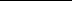 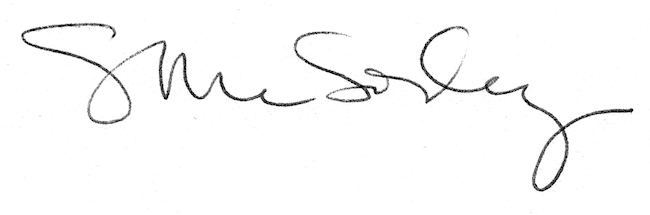 